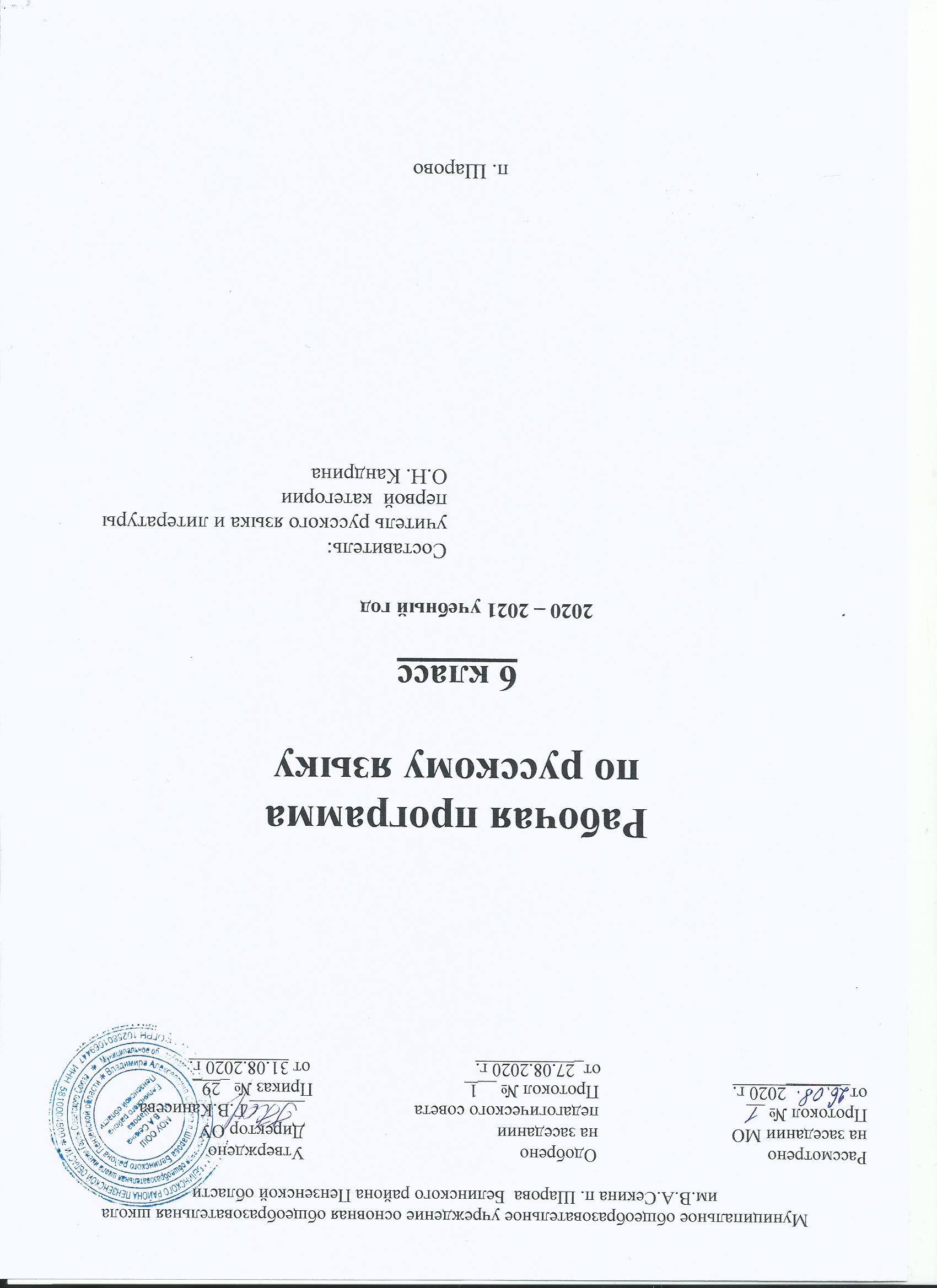 Рабочая программапо математике8 класс   2020 – 2021 учебный годСоставитель:учитель математикиМедведева М.В.п. ШаровоРабочая программа по математике для 8 класса составлена в соответствии с  Федеральным государственным образовательным стандартом основного общего образования, на основе Программы для общеобразовательных учреждений по алгебре 7–9 классы,  к учебному комплексу для 7-9 классов (авторы Ю.Н. Макарычев, Н.Г. Миндюк, К.Н. Нешков, С.Б. Суворова Ю.Н., составитель Т.А. Бурмистрова – М: «Просвещение», 2015), программы общеобразовательных учреждений по геометрии 7–9 классы,  к учебному комплексу для 7-9 классов (авторы Л.С. Атанасян, В.Ф. Бутузов, С.В. Кадомцев и др., составитель Т.А. Бурмистрова – М: «Просвещение», 2016)Планируемые результаты освоения учебного предмета, курсаПрограмма направлена на достижение личностных,  метапредметных,  предметных результатов.Личностными результатами освоения выпускниками основной школы программы по математике является:1)	формирование представлений о математике как о методе познания действительности, позволяющем описывать и изучать реальные процессы и явления; осознание роли математики в развитии России и мира; возможность привести примеры из отечественной и всемирной истории математических открытий и их авторов.2)	первоначальное представление о математической науке как сфере человеческой деятельности, об этапах ее развития, о ее значимости для развития цивилизации; критичность мышления, умение распознавать логически некорректные высказывания, отличать гипотезу от факта;  креативность мышления, инициатива, находчивость, активность при решении арифметических задач; умение контролировать процесс и результат учебной математической деятельности; формирование способности к эмоциональному восприятию математических объектов, задач, решений, рассуждений; формирование ценности  здорового и безопасного образа жизни.3)	самостоятельно организовывать учебное взаимодействие в группе (определять общие цели, договариваться друг с другом и т. д.); в дискуссии уметь выдвинуть аргументы и контраргументы; учиться критично относиться к своему мнению, с достоинством признавать ошибочность своего мнения и корректировать его; понимая позицию другого, различать в его речи: мнение (точку зрения), доказательство (аргументы), факты (гипотезы, аксиомы, теории).Метапредметными результатами освоения выпускниками основной школы программы по математике являются:умение видеть математическую задачу в контексте проблемной ситуации в других дисциплинах, в окружающей жизни;умение находить в различных источниках информацию, необходимую для решения математических проблем, и представлять ее в понятной форме, принимать решение в условиях неполной и избыточной, точной и вероятностной информации;умение понимать и использовать математические средства наглядности (графики, диаграммы, таблицы, схемы и др.) для иллюстрации, интерпретации, аргументации;умение выдвигать гипотезы при решении учебных задач и понимать необходимость их проверки;умение применять индуктивные и дедуктивные способы рассуждений, видеть различные стратегии решения задач;понимание сущности алгоритмических предписаний и умение действовать в соответствии с предложенным алгоритмом;умение самостоятельно ставить цели, выбирать и создавать алгоритмы для решения учебных математических проблем;умение планировать и осуществлять деятельность, направленную на решение задач исследовательского характера;первоначальные представления об идеях и методах математики как универсальном языке науки и техники, средстве моделирования явлений и процессов.Предметными результатами освоения выпускниками основной школы программы по математике являются:Предметная область «Арифметика»• переходить от одной формы записи чисел к другой, представлять десятичную дробь в виде обыкновенной и обыкновенную – в виде десятичной, записывать большие и малые числа с использованием целых степеней десятки;• выполнять арифметические действия с рациональными числами, сравнивать рациональныеи действительные числа, находить в несложных случаях значения степеней с целыми показателями, находить значения числовых выражений;• округлять целые числа и десятичные дроби, находить приближения чисел с недостатком и избытком, выполнять оценку числовых выражений;• пользоваться основными единицами длины, массы, времени, скорости, площади, объема, выражать более крупные единицы через более мелкие и наоборот;• решать текстовые задачи, включая задачи, связанные с отношением и пропорциональностью величин, с дробями и процентами.Предметная область «Алгебра»• составлять буквенные выражения и формулы по условиям задач; осуществлять в выражениях и формулах числовые подстановки и выполнять соответствующие вычисления, осуществлять подстановку одного выражения в другое, выражать в формулах одну переменную через остальные;• выполнять: основные действия со степенями с целыми показателями, с многочленами и с алгебраическими дробями; разложение многочленов на множители; тождественные преобразования рациональных выражений;• решать линейные уравнения, системы двух линейных уравнений с двумя переменными;• решать текстовые задачи алгебраическим методом, интерпретировать полученный результат,проводить отбор решений исходя из формулировки задачи;• изображать числа точками на координатной прямой;• определять координаты точки плоскости, строить точки с заданными координатами.Предметная область «Элементы логики, комбинаторики, статистики и теории вероятностей»• проводить несложные доказательства, получать  простейшие следствия из известных или ранее полученных утверждений, оценивать логическую правильность рассуждений, использовать примеры для иллюстрации и контр примеры для опровержения утверждений;• извлекать информацию, представленную в таблицах, на диаграммах, графиках, составлять таблицы, строить диаграммы и графики;• решать комбинаторные задачи путем систематического перебора возможных вариантов и с использованием правила умножения;• вычислять средние значения результатов измерений;• находить частоту события, используя собственные наблюдения и готовые статистические данные;• находить вероятности случайных событий в простейших случаях.Предметная область «Геометрия»Уметь объяснить, какая фигура называется многоугольником, назвать его элементы; знать, что такое периметр многоугольника, какой многоугольник называется выпуклым; уметь вывести формулу формулами при исследовании несложных практических ситуаций; суммы углов выпуклого многоугольника и решать задачи типа 364 – 370. Уметь находить углы многоугольников, их периметры.Знать определения параллелограмма и трапеции, виды трапеций, формулировки свойств и признаки параллелограмма и равнобедренной трапеции,  уметь их Уметь выполнять задачи на построение четырехугольников.Знать определения частных видов параллелограмма: прямоугольника, ромба и квадрата, формулировки их свойств и признаков.Знать основные свойства площадей и формулу для вычисления площади прямоугольника. Уметь вывести формулу для вычисления площади прямоугольникаЗнать формулы для вычисления площадей параллелограмма, треугольника и трапеции; уметь их доказывать, а также знать теорему об отношении площадей треугольников, имеющих по равному углу, и уметь применять все изученные формулы при решении задачУметь применять все изученные формулы при решении задач, в устной форме доказывать теоремы и излагать необходимый теоретический материал.Знать теорему Пифагора и обратную ей теорему, область применения, пифагоровы тройки.    Уметь доказывать теоремы и применять их при решении задачЗнать определения пропорциональных отрезков и подобных треугольников, теорему об отношении подобных треугольников и свойство биссектрисы треугольника.Уметь определять подобные треугольники, находить неизвестные величины из пропорциональных отношений, применять теорию при решении задачЗнать теоремы о средней линии треугольника, точке пересечения медиан треугольника и пропорциональных отрезках в прямоугольном треугольнике. Знать определения синуса, косинуса и тангенса острого угла прямоугольного треугольника, значения синуса, косинуса и тангенса для углов 30°, 45° и 60°, метрические соотношения.   Уметь применять все изученные формулы, значения синуса, косинуса, тангенса, метрические отношения при решении задачЗнать возможные случаи взаимного расположения прямой и окружности, определение касательной, свойство и признак касательной. Уметь их доказывать и применять при решении задач, выполнять задачи на построение окружностей и касательных, определять отрезки хорд окружностей.Знать определение центрального и вписанного углов, как определяется градусная мера дуги окружности, теорему о вписанном угле, следствия из нее и теорему о произведении отрезков пересекающихся хорд.Уметь доказывать эти теоремы и применять при решении задачЗнать теоремы о биссектрисе угла и о серединном перпендикуляре к отрезку, их следствия, а также теорему о пересечении высот треугольника.Уметь доказывать эти теоремы и применять их при решении задач.Уметь выполнять построение замечательных точек треугольника.Знать, какая окружность называется вписанной в многоугольник и какая описанной около многоугольника, теоремы об окружности, вписанной в треугольник, и об окружности, описанной около треугольника, свойства вписанного и описанного четырехугольников. Уметь доказывать эти теоремы и применять при решении задач, выполнять задачи на построение окружностей и касательных, определять отрезки хорд окружностей.Знать, какой угол называется центральным и какой вписанным, как определяется градусная мера дуги окружности, теорему о вписанном угле, следствия из нее и теорему о произведении отрезков пересекающихся хорд. Уметь доказывать эти теоремы и применять при решении задачЗнать теоремы о биссектрисе угла и о серединном перпендикуляре к отрезку, их следствия, а также теорему о пересечении высот треугольника.Уметь доказывать эти теоремы и применять их при решении задач.2)Содержание учебного предмета, курсаАлгебра Повторение изученного в курсе 7 класса.I.Рациональные дроби.Рациональные выражения. Основное свойство дроби. Сокращение дробей. Сложение и
вычитание дробей с одинаковыми знаменателями. Сложение и вычитание дробей с разными
знаменателями. Контрольная работа №1. Умножение дробей. Возведение дроби в степень. Деление дробей. Преобразование рациональных выражений. Функция у=к/х и её график. Контрольная работа №2II.Квадратные корни.Рациональные числа. Иррациональные числа. Квадратные корни. Арифметический квадратный корень. Уравнение х =а. Нахождение приближенных значений квадратного корня. Функция у = л/х и её график. Квадратный корень из произведения и дроби. Квадратный корень из степени. Контрольная работа №3. Вынесение множителя за знак корня. Внесение множителя под знак корня. Преобразование выражений, содержащих квадратные корни. Контрольная работа №4III.Квадратные уравнения.Неполные квадратные уравнения. Формула корней квадратного уравнения. Решение задач с помощью квадратных уравнений. Теорема Виета. Контрольная работа №5.  Решение дробных рациональных уравнений. Решение задач с помощью рациональных уравнений. Контрольная работа №6IV.Неравенства.Числовые неравенства. Свойства числовых неравенств. Сложение и умножение числовых неравенств. Погрешность и точность приближения. Контрольная работа №7. Пересечение и объединение множеств. Числовые промежутки. Решение неравенств с одной переменной. Решение систем неравенств с одной переменной. Контрольная работа №8V.Степень с целым показателем. Элементы статистики.Определение степени с целым отрицательным показателем. Свойства степени с целым показателем. Стандартный вид числа. Контрольная работа №9. Сбор и группировка статистических данных.Наглядное представление статистической информации.Повторение. Решение задач.Закрепление знаний, умений и навыков, полученных на уроках по данным темам (курс алгебры 8 класса).Геометрия1.	Четырехугольники.Многоугольник, выпуклый многоугольник, четырехугольник. Параллелограмм, его свойства и признаки. Трапеция. Прямоугольник, ромб, квадрат, их свойства. Осевая и центральная симметрии.2.	Площадь.Понятие площади многоугольника. Площади прямоугольника, параллелограмма, треугольника, трапеции. Теорема Пифагора.3.	Подобные треугольники.Подобные треугольники. Признаки подобия треугольников. Применение подобия к доказательству теорем и решению задач. Синус, косинус и тангенс острого угла прямоугольного треугольника.4.	Окружность.Взаимное расположение прямой и окружности. Касательная к окружности, ее свойство и признак. Центральные и вписанные углы. Четыре замечательные точки треугольника. Вписанная и описанная окружности.5. Повторение3)Тематическое планирование  указанием количества часов,отводимых на освоение каждой темы.  АлгебраГеометрия4) Календарно– тематическое планирование по алгебре 8 класс Всего 136 часов, 4 часа в неделю.Учебник: Алгебра 8, учебник для общеобразовательных учреждений Издательство М.: Просвещение 2016г. Авторы: Ю.Н. Макарычев, Н. Г. Миндюк, К.И. Нешков, С.Б. Суворова.ГеометрияВсего 68 часов, 2 часа в неделю.Учебник:  Геометрия 7-9класс: учебник  для общеобразовательных учрежденийИздательство М.: Просвещение 2016г.Авторы: Л.С. Атанасян, В.Ф. Бутузов, С.Б. Кадомцев, Э.Г. Позняк.Список литературы по алгебреПрограмма общеобразовательных учреждений: Алгебра. 8кл./ Сост. Бурмистрова Т. А. — М.: Просвещение, 2015. Учебник: Макарычев Ю. Н. ,Миндюк Н.Г. , Нешков КИ., Суворова С.Б. под ред. Тельяковского С.А. . Алгебра. 8 кл. учеб. для общеобразовательн. учреждений— М.:  Просвещение, 2016. Дополнительная литература:Миндюк М.Б. Разноуровневые дидактические материалы по алгебре 8 класс. Издательство Дом «Генжер».КИМы для подготовки к ГИА.Ганенкова И.С. Математика 8-9 классы «Многоуровневые самостоятельные работы в форме тестов». Издательство Учитель.Лаппо Л.Д., Попов М.А. Математика. ГИА. Методическое пособие для подготовки. Сборник заданий. М.: Издательство Экзамен.Интернет – ресурсы:Сайт ФИПИ;Сайт газеты «Первое сентября»;Сайт «uztezt».Список литературы по геометрии1.Изучение геометрии в 7 – 9 классах: метод. рекомендации: кн. для учителя/ Л.С. Атанасян и др. – М.: Просвещение, 2016.2.Геометрия. 8 класс. Рабочая тетрадь. : учебно-методическое пособие Под редакцией Ф.Ф. Лысенко, С.Ю. Кулабухова. – Ростов-на-Дону: Легион, 2012.3.Задачи и упражнения на готовых чертежах. 7 – 9 классы. Геометрия. /Е.М. Рабинович. - М.: ИЛЕКСА, 2010.4.Геометрия. 8 класс. 160 диагностических вариантов./ В.И. Панарина. – М.: Национальное образование, 2013.5.Контрольно-измерительные материалы. Геометрия: 8 класс./ Сост.Н.Ф. Гаврилова. – М.:ВАКО, 2014.6. Поурочные разработки по геометрии. Н.Ф.Гаврилова- М.:ВАКО, 20147.Б.Г.Зив, В.М. Мейлер «Дидактические материалы по геометрии 8 класс», М., «Просвещение»,2013Список литературы для учащихся:Геометрия . 7 – 9 классы: учеб. для общеобразоват. учреждений / Л.С. Атанасян и др. – М.: Просвещение , с 2011. Геометрия . 8 класс. Рабочая тетрадь: пособие для учащихся общеобразоват. учреждений/ Л.С. Атанасян и др. – М.: Просвещение, с 2012.Сборник заданий для тематического и итогового контроля знаний. Геометрия. 8 класс. / А.П. Ершова. – М.: ИЛЕКСА, 2013.№ п/п№ урСодержание учебного материалаКол-во часовПовторение изученного в курсе 7 класса (3 ч.)Повторение изученного в курсе 7 класса (3 ч.)Повторение изученного в курсе 7 класса (3 ч.)Повторение изученного в курсе 7 класса (3 ч.)Действия с одночленами и многочленами1Формулы сокращённого умножения1Входная контрольная работа1Глава I рациональные дроби (29 ч.)Глава I рациональные дроби (29 ч.)Глава I рациональные дроби (29 ч.)Глава I рациональные дроби (29 ч.)§1. Рациональные дроби и их свойства (5 ч.)§1. Рациональные дроби и их свойства (5 ч.)§1. Рациональные дроби и их свойства (5 ч.)§1. Рациональные дроби и их свойства (5 ч.)1Рациональные выражения12Допустимые значения рациональных выражений3Основное свойство алгебраической дроби14Сокращение дробей15Закрепление: Сокращение дробей.1§2. Сумма и разность дробей (9 ч.)§2. Сумма и разность дробей (9 ч.)§2. Сумма и разность дробей (9 ч.)§2. Сумма и разность дробей (9 ч.)Сложение и вычитание дробей с одинаковыми знаменателями1Примеры на сложение и вычитание дробей с одинаковыми знаменателями1Решение задач на тему «Сложение и вычитание с одинаковыми знаменателями»1Сложение и вычитание дробей с разными знаменателями1Закрепление сложения и вычитания дробей с разными знаменателями1Решение примеров на сложение и вычитание дробей1Систематизация знаний, подготовка к контрольной работе1Контрольная работа №11Анализ контрольной работы № 1§3. Произведение и частное дробей (15ч.)§3. Произведение и частное дробей (15ч.)§3. Произведение и частное дробей (15ч.)§3. Произведение и частное дробей (15ч.)1Умножение дробей12Возведение дроби в степень13Решение задач на тему «Умножение дробей. Возведение в степень»4Деление дробей15Примеры на деление дробей16Решение задач на тему «Деление дробей»17Преобразование рациональных выражений18Упрощение выражений19Доказательство тождеств110Закрепление преобразования рациональных выражений111Функция y=k/xи её график 112Построение графика y=k/x113Обобщающий урок на тему « Преобразования рациональных выражений»114Контрольная работа №2 по теме «Преобразование  рациональных выражений»115Анализ контрольной работы №2Глава II. Квадратные корни (25 ч.)Глава II. Квадратные корни (25 ч.)Глава II. Квадратные корни (25 ч.)Глава II. Квадратные корни (25 ч.)§4. Действительные числа (3ч.)§4. Действительные числа (3ч.)§4. Действительные числа (3ч.)§4. Действительные числа (3ч.)1Рациональные числа12Иррациональные числа13.Десятичные приближения иррациональных чисел1§5. Арифметический квадратный корень (6 ч.)§5. Арифметический квадратный корень (6 ч.)§5. Арифметический квадратный корень (6 ч.)§5. Арифметический квадратный корень (6 ч.)1Квадратные корни12Арифметический квадратный корень13Уравнение x2=a14Нахождение приближенных значений квадратного корня15Функция у=√х16Функция у=√х. Ее свойства и график1§6. Свойства арифметического квадратного корня (7 ч.)§6. Свойства арифметического квадратного корня (7 ч.)§6. Свойства арифметического квадратного корня (7 ч.)§6. Свойства арифметического квадратного корня (7 ч.)1Квадратный корень из произведения и дроби12Вычисление квадратного корня из произведения и дроби13Квадратный корень из степени14Квадратный корень из степени15Обобщающий урок на тему: « Определения и свойства арифметического квадратного корня»16Контрольная работа № 317Анализ контрольной работы №3§7. Применение свойств арифметического квадратного корня(9 ч.)§7. Применение свойств арифметического квадратного корня(9 ч.)§7. Применение свойств арифметического квадратного корня(9 ч.)§7. Применение свойств арифметического квадратного корня(9 ч.)1Вынесение множителя из- под знака корня12Внесение множителя под знак корня13Преобразование выражений, содержащих квадратные корни14Упрощение выражений с квадратными корнями15Сокращение дробей16Освобождение от иррациональности в знаменателе17Систематизация знаний, подготовка к контрольной работе18Контрольная работа № 419Анализ контрольной работы №41Глава III. Квадратные уравнения (28 ч.)Глава III. Квадратные уравнения (28 ч.)Глава III. Квадратные уравнения (28 ч.)Глава III. Квадратные уравнения (28 ч.)§8. Квадратные уравнения и его корни(16 ч.)§8. Квадратные уравнения и его корни(16 ч.)§8. Квадратные уравнения и его корни(16 ч.)§8. Квадратные уравнения и его корни(16 ч.)1Определение квадратного корня12Неполные квадратные уравнения13Решение неполных квадратных уравнений различными способами14Формула корня квадратного уравнения15Решение квадратных уравнений по формуле16Решение квадратного уравнения по формуле17Решение более сложных квадратных уравнений18Решение задач с помощью квадратных уравнений19Решение задач на нахождение площади110Теорема Виета111Решение задач на тему: « Теорема Виета»112Нахождение корней квадратного уравнения по теореме Виета113Решение квадратных уравнений различными способами114Обобщающий урок на тему: «Квадратные уравнения» 115Контрольная работа № 5 по теме: «Квадратные уравнения»116Анализ контрольной работы № 51§9. Дробные рациональные уравнения (12ч.)§9. Дробные рациональные уравнения (12ч.)§9. Дробные рациональные уравнения (12ч.)§9. Дробные рациональные уравнения (12ч.)1Решение дробных рациональных уравнений12Нахождение корней дробного рационального уравнения13Закрепление решения дробных рациональных уравнений14Систематизация знаний по решению дробных рациональных уравнений15Решение задач с помощью рациональных уравнений16Задачи на движение17Задачи на течение реки18Решение различных задач с помощью РУ19Обобщающий урок на тему: «Дробные рациональные уравнения»110Подготовка к контрольной работе111Контрольная работа № 6112Анализ контрольной работы № 61Глава IV. Неравенства (28 ч.)Глава IV. Неравенства (28 ч.)Глава IV. Неравенства (28 ч.)Глава IV. Неравенства (28 ч.)§ 10. Числовые неравенства и их свойства (12ч.)§ 10. Числовые неравенства и их свойства (12ч.)§ 10. Числовые неравенства и их свойства (12ч.)§ 10. Числовые неравенства и их свойства (12ч.)1Числовые неравенства12Доказательство неравенств13Свойства числовых неравенств14Решение упражнений, используя свойства15Сложение и умножение числовых неравенств16Сложение и умножение числовых неравенств17Оценка суммы, разности, произведения и частного18Оценка значений выражений19Погрешность и точность приближения110Обобщающий урок по теме: «Числовые неравенства и их свойства»111Контрольная работа № 7112Анализ контрольной работы № 71§ 11. Неравенства с одной переменной и их системы (16 ч.)§ 11. Неравенства с одной переменной и их системы (16 ч.)§ 11. Неравенства с одной переменной и их системы (16 ч.)§ 11. Неравенства с одной переменной и их системы (16 ч.)1Пересечение и объединение множеств12Числовые промежутки13Изображение числовых промежутков14Решение примеров на числовые промежутки15Решение неравенств с одной переменной16Решение неравенств с одной переменной17Свойства равносильности неравенств18Решение неравенств содержащих дроби19Решение неравенств, которые не имеют решений, либо любое число решение110Решение систем неравенств с одной переменной111Решение двойных неравенств112Выработка навыков в решении систем неравенств113Доказательство неравенств114Обобщающий урок по теме: « Решение неравенств с одной переменной»115Контрольная работа № 8по теме: « Решение неравенств с одной переменной и их системы»116Анализ контрольной работы №81Глава V. Степень с целым показателем. Элементы статистики (15ч.)Глава V. Степень с целым показателем. Элементы статистики (15ч.)Глава V. Степень с целым показателем. Элементы статистики (15ч.)Глава V. Степень с целым показателем. Элементы статистики (15ч.)§12. Степень с целым показателем и ее свойства (10 ч.)§12. Степень с целым показателем и ее свойства (10 ч.)§12. Степень с целым показателем и ее свойства (10 ч.)§12. Степень с целым показателем и ее свойства (10 ч.)1Определение степени с целыми отрицательными показателями12Нахождение значений выражений со степенью13Свойства степени с целым показателем14Свойства степени с целым показателем15Применение свойств степени в преобразовании и упрощении выражений16Стандартный вид числа17Запись числа в стандартном виде18Обобщающий урок по теме: « Степень с целым показателем»19Контрольная работа № 9 по теме: « Степень с целым показателем»110Анализ контрольной работы №91§13. Элементы статистики (5 ч.)§13. Элементы статистики (5 ч.)§13. Элементы статистики (5 ч.)§13. Элементы статистики (5 ч.)1Сбор и группировка статистических данных12Решение заданий на сбор и группировку статистических данных13Наглядное представление статистической информации14Обработка статистической информации15Решение задач с элементами статистики1Итоговое повторение (8 ч.)Итоговое повторение (8 ч.)Итоговое повторение (8 ч.)Итоговое повторение (8 ч.)1Рациональные дроби. Преобразование рациональных дробей12Вынесение и внесение множителя под знай корня13Квадратные уравнения14Решение неравенств с одной переменной15Решение систем неравенств с одной переменной16Решение уравнений и задач17Итоговая контрольная работа18Обобщающий урок1№п/п№ урокаСодержание учебного материалаКол-во часов1. Четырехугольники (14 ч)1. Четырехугольники (14 ч)1. Четырехугольники (14 ч)1. Четырехугольники (14 ч)Выпуклые многоугольники. Длина ломаной. Периметр многоугольника.1Сумма углов выпуклого многоугольника. Четырехугольник.1Параллелограмм и его свойства. Признаки параллелограмма1Решение задач по теме «Признаки параллелограмма»1Трапеция. Равнобедренная трапеция.1Трапеция. Виды трапеции1Решение задач. Теорема Фалеса1Задачи на построение1Прямоугольник.  Его свойства и признаки1Ромб и квадрат. Их свойства.1Осевая и центральная симметрия1Решение задач по теме « Четырехугольники»1Контрольная работа № 1 по теме «Четырехугольники»1Анализ контрольной работы №112. Площадь (13 ч)2. Площадь (13 ч)2. Площадь (13 ч)2. Площадь (13 ч)Площадь многоугольника1Площадь квадрата, прямоугольника1Площадь параллелограмма1Площадь треугольника1Площадь треугольника и трапеции1Решение задач на вычисление площадей фигур1Решение задач на нахождение площади1Теорема Пифагора1Теорема, обратная теореме Пифагора1Решение задач по теме «Теорема Пифагора»1Решение задач на нахождение площади1Контрольная работа № 2 по теме «Площадь»1Анализ контрольной работы №213. Подобные треугольники (20 ч)3. Подобные треугольники (20 ч)3. Подобные треугольники (20 ч)3. Подобные треугольники (20 ч)Определение подобных треугольников1Отношение площадей подобных треугольников1Первый признак подобия треугольников1Решение задач на применение первого признака подобия треугольников1Второй и третий признаки подобия треугольников1Решение задач на применение второго и третьего признаков подобия треугольников1Решение   задач   на   применение   признаков   подобия треугольников1Контрольная работа № 3 по теме «Признаки подобия треугольников»1Анализ контрольной работы №31Средняя линия треугольника1Средняя     линия     треугольника.     Свойство     медиан треугольника1Пропорциональные отрезки в прямоугольном треугольнике1Измерительные работы на местности1Задачи на построение методом подобия1Решение   задач   на   построение   методом    подобных треугольников1Синус,    косинус    и    тангенс    угла    прямоугольного треугольника1Значения синуса, косинуса и тангенса для углов 30°, 45° и 60°1Соотношения между сторонами и углами прямоугольного треугольника. Решение задач1Контрольная работа № 4 по теме  «Средняя линия треугольника».1Анализ контрольной работы №414. Окружность (17 ч)4. Окружность (17 ч)4. Окружность (17 ч)4. Окружность (17 ч)Взаимное расположение прямой и окружности1Касательная к окружности1Градусная мера дуги окружности1Теорема о вписанном угле1Теорема об отрезках пересекающихся хорд1Решение задач по теме «Центральные и вписанные углы»1Свойство биссектрисы угла1Серединный перпендикуляр1Теорема о точке пересечения высот треугольника1Четыре замечательные точки треугольника1Вписанная окружность1Свойство описанного четырехугольника1Описанная окружность1Свойство вписанного четырехугольника115.Решение задач по теме «Окружность»116. Контрольная работа № 5 по теме «Окружность»117.Анализ контрольной работы №55. Повторение изученного(4ч)5. Повторение изученного(4ч)5. Повторение изученного(4ч)5. Повторение изученного(4ч)1.Итоговое повторение по теме «Четырехугольники»12.Итоговое повторение по теме «Площадь» 13.Итоговая контрольная работа 14.Обобщающий урок1№ п/п№ урСодержание учебного материалаДатаПовторение изученного в курсе 7 класса (3 ч.)Повторение изученного в курсе 7 класса (3 ч.)Повторение изученного в курсе 7 класса (3 ч.)Повторение изученного в курсе 7 класса (3 ч.)Действия с одночленами и многочленами02.09Формулы сокращённого умножения03.09Входная контрольная работа05.09Глава I рациональные дроби (29 ч.)Глава I рациональные дроби (29 ч.)Глава I рациональные дроби (29 ч.)Глава I рациональные дроби (29 ч.)§1. Рациональные дроби и их свойства (5 ч.)§1. Рациональные дроби и их свойства (5 ч.)§1. Рациональные дроби и их свойства (5 ч.)§1. Рациональные дроби и их свойства (5 ч.)1Рациональные выражения07.092Допустимые значения рациональных выражений09.093Основное свойство алгебраической дроби10.094Сокращение дробей12.095Закрепление: Сокращение дробей.14.09§2. Сумма и разность дробей (9 ч.)§2. Сумма и разность дробей (9 ч.)§2. Сумма и разность дробей (9 ч.)§2. Сумма и разность дробей (9 ч.)1.Сложение и вычитание дробей с одинаковыми знаменателями16.092.Примеры на сложение и вычитание дробей с одинаковыми знаменателями17.093.Решение задач на тему «Сложение и вычитание с одинаковыми знаменателями»19.094.Сложение и вычитание дробей с разными знаменателями21.095.Закрепление сложения и вычитания дробей с разными знаменателями23.096.Решение примеров на сложение и вычитание дробей24.097.Систематизация знаний, подготовка к контрольной работе26.098.Контрольная работа №128.099.Анализ контрольной работы № 130.09§3. Произведение и частное дробей (15ч.)§3. Произведение и частное дробей (15ч.)§3. Произведение и частное дробей (15ч.)§3. Произведение и частное дробей (15ч.)1Умножение дробей01.102Возведение дроби в степень03.103Решение задач на тему «Умножение дробей. Возведение в степень»05.104Деление дробей07.105Примеры на деление дробей08.106Решение задач на тему «Деление дробей»10.107Преобразование рациональных выражений12.108Упрощение выражений14.109Доказательство тождеств15.1010Закрепление преобразования рациональных выражений17.1011Функция y=k/xи её график 19.1012Построение графика y=k/x21.1013Обобщающий урок на тему « Преобразования рациональных выражений»22.1014Контрольная работа №2 по теме «Преобразование  рациональных выражений»24.1015Анализ контрольной работы №226.10Глава II. Квадратные корни (25 ч.)Глава II. Квадратные корни (25 ч.)Глава II. Квадратные корни (25 ч.)Глава II. Квадратные корни (25 ч.)§4. Действительные числа (3ч.)§4. Действительные числа (3ч.)§4. Действительные числа (3ч.)§4. Действительные числа (3ч.)1Рациональные числа11.112Иррациональные числа12.113.Десятичные приближения иррациональных чисел14.11§5. Арифметический квадратный корень (6 ч.)§5. Арифметический квадратный корень (6 ч.)§5. Арифметический квадратный корень (6 ч.)§5. Арифметический квадратный корень (6 ч.)1Квадратные корни16.112Арифметический квадратный корень18.113Уравнение x2=a19.114Нахождение приближенных значений квадратного корня21.115Функция у=√х23.116Функция у=√х. Ее свойства и график25.11§6. Свойства арифметического квадратного корня (7 ч.)§6. Свойства арифметического квадратного корня (7 ч.)§6. Свойства арифметического квадратного корня (7 ч.)§6. Свойства арифметического квадратного корня (7 ч.)1Квадратный корень из произведения и дроби26.112Вычисление квадратного корня из произведения и дроби28.113Квадратный корень из степени30.114Квадратный корень из степени02.125Обобщающий урок на тему: « Определения и свойства арифметического квадратного корня»03.126Контрольная работа № 305.127Анализ контрольной работы №307.12§7. Применение свойств арифметического квадратного корня(9 ч.)§7. Применение свойств арифметического квадратного корня(9 ч.)§7. Применение свойств арифметического квадратного корня(9 ч.)§7. Применение свойств арифметического квадратного корня(9 ч.)1Вынесение множителя из - под знака корня09.122Внесение множителя под знак корня10.123Преобразование выражений, содержащих квадратные корни12.124Упрощение выражений с квадратными корнями14.125Сокращение дробей16.126Освобождение от иррациональности в знаменателе17.127Систематизация знаний, подготовка к контрольной работе19.128Контрольная работа № 421.129Анализ контрольной работы №423.12Глава III. Квадратные уравнения (28 ч.)Глава III. Квадратные уравнения (28 ч.)Глава III. Квадратные уравнения (28 ч.)Глава III. Квадратные уравнения (28 ч.)§8. Квадратные уравнения и его корни(16 ч.)§8. Квадратные уравнения и его корни(16 ч.)§8. Квадратные уравнения и его корни(16 ч.)§8. Квадратные уравнения и его корни(16 ч.)1Определение квадратного корня24.122Неполные квадратные уравнения26.123Решение неполных квадратных уравнений различными способами28.124Формула корня квадратного уравнения14.015Решение квадратных уравнений по формуле16.016Решение квадратного уравнения по формуле18.017Решение более сложных квадратных уравнений20.018Решение задач с помощью квадратных уравнений21.019Решение задач на нахождение площади23.0110Теорема Виета25.0111Решение задач на тему: « Теорема Виета»27.0112Нахождение корней квадратного уравнения по теореме Виета28.0113Решение квадратных уравнений различными способами30.0114Обобщающий урок на тему: «Квадратные уравнения»01.0215Контрольная работа № 5 по теме: «Квадратные уравнения»03.0216Анализ контрольной работы № 504.02§9. Дробные рациональные уравнения (12ч.)§9. Дробные рациональные уравнения (12ч.)§9. Дробные рациональные уравнения (12ч.)§9. Дробные рациональные уравнения (12ч.)1Решение дробных рациональных уравнений06.022Нахождение корней дробного рационального уравнения08.023Закрепление решения дробных рациональных уравнений10.024Систематизация знаний по решению дробных рациональных уравнений11.025Решение задач с помощью рациональных уравнений13.026Задачи на движение15.027Задачи на течение реки17.028Решение различных задач с помощью РУ18.029Обобщающий урок на тему: «Дробные рациональные уравнения»20.0210Подготовка к контрольной работе24.0211Контрольная работа № 625.0212Анализ контрольной работы № 627.02Глава IV. Неравенства (28 ч.)Глава IV. Неравенства (28 ч.)Глава IV. Неравенства (28 ч.)Глава IV. Неравенства (28 ч.)§ 10. Числовые неравенства и их свойства (12ч.)§ 10. Числовые неравенства и их свойства (12ч.)§ 10. Числовые неравенства и их свойства (12ч.)§ 10. Числовые неравенства и их свойства (12ч.)1Числовые неравенства01.032Доказательство неравенств03.033Свойства числовых неравенств04.034Решение упражнений, используя свойства06.035Сложение и умножение числовых неравенств10.036Сложение и умножение числовых неравенств11.037Оценка суммы, разности, произведения и частного13.038Оценка значений выражений15.039Погрешность и точность приближения17.0310Обобщающий урок по теме: «Числовые неравенства и их свойства»18.0311Контрольная работа № 720.0312Анализ контрольной работы № 722.03§ 11. Неравенства с одной переменной и их системы (16 ч.)§ 11. Неравенства с одной переменной и их системы (16 ч.)§ 11. Неравенства с одной переменной и их системы (16 ч.)§ 11. Неравенства с одной переменной и их системы (16 ч.)1Пересечение и объединение множеств24.032Числовые промежутки25.033Изображение числовых промежутков05.044Решение примеров на числовые промежутки07.045Решение неравенств с одной переменной08.046Решение неравенств с одной переменной10.047Свойства равносильности неравенств12.048Решение неравенств содержащих дроби14.049Решение неравенств, которые не имеют решений, либо любое число решение15.0410Решение систем неравенств с одной переменной17.0411Решение двойных неравенств19.0412Выработка навыков в решении систем неравенств21.0413Доказательство неравенств22.0414Обобщающий урок по теме: « Решение неравенств с одной переменной»24.0415Контрольная работа № 8по теме: « Решение неравенств с одной переменной и их системы»26.0416Анализ контрольной работы №828.04Глава V. Степень с целым показателем. Элементы статистики (15ч.)Глава V. Степень с целым показателем. Элементы статистики (15ч.)Глава V. Степень с целым показателем. Элементы статистики (15ч.)Глава V. Степень с целым показателем. Элементы статистики (15ч.)§12. Степень с целым показателем и ее свойства (10 ч.)§12. Степень с целым показателем и ее свойства (10 ч.)§12. Степень с целым показателем и ее свойства (10 ч.)§12. Степень с целым показателем и ее свойства (10 ч.)1Определение степени с целыми отрицательными показателями29.042Нахождение значений выражений со степенью03.053Свойства степени с целым показателем05.054Свойства степени с целым показателем06.055Применение свойств степени в преобразовании и упрощении выражений08.056Стандартный вид числа10.057Запись числа в стандартном виде12.058Обобщающий урок по теме: « Степень с целым показателем»13.059Контрольная работа № 9 по теме: « Степень с целым показателем»14.0510Анализ контрольной работы №915.05§13. Элементы статистики (5 ч.)§13. Элементы статистики (5 ч.)§13. Элементы статистики (5 ч.)§13. Элементы статистики (5 ч.)1Сбор и группировка статистических данных17.052Решение заданий на сбор и группировку статистических данных18.053Наглядное представление статистической информации19.054Обработка статистической информации20.055Решение задач с элементами статистики21.05Итоговое повторение (8 ч.)Итоговое повторение (8 ч.)Итоговое повторение (8 ч.)Итоговое повторение (8 ч.)1Рациональные дроби. Преобразование рациональных дробей22.052Вынесение и внесение множителя под знай корня24.053Квадратные уравнения25.054Решение неравенств с одной переменной26.055Решение систем неравенств с одной переменной27.056Решение уравнений и задач28.057Итоговая контрольная работа29.058Обобщающий урок31.05№п/п№ урокаСодержание учебного материалаДата1. Четырехугольники (14 ч)1. Четырехугольники (14 ч)1. Четырехугольники (14 ч)1. Четырехугольники (14 ч)1.Выпуклые многоугольники. Длина ломаной. Периметр многоугольника.04.092.Сумма углов выпуклого многоугольника. Четырехугольник.08.093.Параллелограмм и его свойства. Признаки параллелограмма10.094.Решение задач по теме «Признаки параллелограмма»11.095.Трапеция. Равнобедренная трапеция.15.096.Трапеция. Виды трапеции18.097.Решение задач. Теорема Фалеса22.098.Задачи на построение25.099.Прямоугольник.  Его свойства и признаки29.0910.Ромб и квадрат. Их свойства.02.1011.Осевая и центральная симметрия06.1012.Решение задач по теме « Четырехугольники»08.1013.Контрольная работа № 1 по теме «Четырехугольники»09.1014.Анализ контрольной работы №113.102. Площадь (13 ч)2. Площадь (13 ч)2. Площадь (13 ч)2. Площадь (13 ч)1.Площадь многоугольника16.102.Площадь квадрата, прямоугольника20.103.Площадь параллелограмма22.104.Площадь треугольника23.105.Площадь треугольника и трапеции13.116.Решение задач на вычисление площадей фигур17.117.Решение задач на нахождение площади20.118.Теорема Пифагора24.119.Теорема, обратная теореме Пифагора  26.1110.Решение задач по теме «Теорема Пифагора»27.1111.Решение задач на нахождение площади01.1212.Контрольная работа № 2 по теме «Площадь»04.1213.Анализ контрольной работы №208.123. Подобные треугольники (20 ч)3. Подобные треугольники (20 ч)3. Подобные треугольники (20 ч)3. Подобные треугольники (20 ч)1.Определение подобных треугольников11.122.Отношение площадей подобных треугольников15.123.Первый признак подобия треугольников18.124.Решение задач на применение первого признака подобия треугольников22.125.Второй и третий признаки подобия треугольников25.126.Решение задач на применение второго и третьего признаков подобия треугольников15.017.Решение   задач   на   применение   признаков   подобия треугольников19.018.Контрольная работа № 3 по теме «Признаки подобия треугольников»22.019.Анализ контрольной работы №326.0110.Средняя линия треугольника29.0111.Средняя     линия     треугольника.     Свойство     медиан  треугольника02.0212.Пропорциональные отрезки в прямоугольном треугольнике05.0213.Измерительные работы на местности09.0214.Задачи на построение методом подобия12.0215.Решение   задач   на   построение   методом    подобных треугольников16.0216.Синус,    косинус    и    тангенс    угла    прямоугольного треугольника19.0217.Значения синуса, косинуса и тангенса для углов 30°, 45° и 60°24.0218.Соотношения между сторонами и углами прямоугольного треугольника. Решение задач25.0219.Контрольная работа № 4 по теме  «Средняя линия треугольника».26.0220.Анализ контрольной работы №4  02.034. Окружность (17 ч)4. Окружность (17 ч)4. Окружность (17 ч)4. Окружность (17 ч)1.Взаимное расположение прямой и окружности05.032.Касательная к окружности09.033.Градусная мера дуги окружности12.034.Теорема о вписанном угле16.035.Теорема об отрезках пересекающихся хорд19.036.Решение задач по теме «Центральные и вписанные углы»23.037.Свойство биссектрисы угла26.038.Серединный перпендикуляр06.049.Теорема о точке пересечения высот треугольника  09.0410.Четыре замечательные точки треугольника13.0411.Вписанная окружность16.0412.Свойство описанного четырехугольника23.0413.Описанная окружность27.0414.Свойство вписанного четырехугольника30.0415.Решение задач по теме «Окружность»04.0516. Контрольная работа № 5 по теме «Окружность»07.0517.Анализ контрольной работы №511.055. Повторение изученного (4ч)5. Повторение изученного (4ч)5. Повторение изученного (4ч)5. Повторение изученного (4ч)1.Итоговое повторение по теме «Четырехугольники»14.052.Итоговое повторение по теме «Площадь» 18.053.Итоговая контрольная работа 21.054.Обобщающий урок28.05